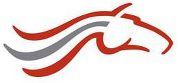 TOWN OF MORRISMINUTES OF THEREGULAR MEETING OF COUNCILHeld September 27th, 2018 @ 7:45 pmCouncillors Present:	Tim Lewis			Trevor Thiessen			Kevin Clace			Ruth MurrayAlso Present: 		Brigitte Doerksen, CAO			Chris Janke, CFO		Absent:			Gavin van der Linde              	Presiding: 		Deputy Mayor Bill Ginter    03/09/18	Moved by Councillor Ruth Murray                 Agenda	Seconded by Councillor Tim LewisBE IT RESOLVED that the Agenda for the September 27th, 2018 Regular Council meeting be approved as presented.(Carried)04/09/18	Moved by Councillor Kevin Clace     Minutes	Seconded by Councillor Trevor Thiessen                 BE IT RESOLVED that the minutes for the August 9th, 2018 Regular Council meeting be adopted as presented.(Carried)05/09/18	Moved by Councillor Kevin ClaceExcused	Seconded by Councillor Ruth MurrayCouncil Mbrs	BE IT RESOLVED that Council accept the following members from Council for September 27th, 2018 Regular Council Meeting as:	In attendance:	Deputy Mayor Ginter, Councillor Clace,				Councillor Thiessen, Councillor Murray and Councillor Lewis	Excused:	Mayor Gavin van der Linde 		Unexcused:	None        (Carried)		DELEGATIONS:  None	CORRESPONDENCE:  Letter of complaint- Animal Control 			Noted & discussed Letter of complaint- Animal Control 			Noted & discussed Letter from Eco-West 					Noted & discussed 	SEMINARS & EDUCATION:  Morris Legion Remembrance Day Service 			#06/09/1806/09/18	Moved by Councillor Kevin Clace Legion 	Seconded by Councillor Ruth Murray Nov. 11th 	NOW THERFORE BE IT RESOLVED that the Mayor or alternate be authorized to 	attend the Morris Legion Remembrance Day Service November 11th, 2018; 	AND FURTHER that expenses by reimbursed as per ByLaw 07/14.					(Carried)		TOWN OF MORRIS FINANCIAL  Town of Morris List of Accounts- August		#07/09/18Town of Morris List of Accounts- September	#08/09/18Town of Morris July Financials			#09/09/182017 Audited Financial Statements 			#10/09/18Morris School Volley Ball Provincial Championship #11/10/18Falkland Tax Incentive policy 			#12/09/18Cottage Depot Incentive Policy 			#13/09/18Home Hardware Incentive Policy 			#14/09/18Military Service Recognition Book 			#15/09/1807/09/18	Moved by Councillor Trevor Thiessen List of		Seconded by Councillor Tim Lewis Accounts	BE IT RESOLVED that the accounts, being Cheque #’s 16702 to 16759 in the amount of $156,667.01, Electronic Payments of $137,381.46 and Payroll Direct Deposits of $62,016.79 be approved as presented.(Carried)08/09/18	Moved by Councillor Ruth Murray List of		Seconded by Councillor Kevin Clace  Accounts	BE IT RESOLVED that the accounts, being Cheque #’s 16760 to 16823 in the amount of $92,306.03, Electronic Payments of $103,432.90 and Payroll Direct Deposits of $43,345.69 be approved as presented.(Carried)09/09/18	Moved by Councillor Tim LewisJune		Seconded by Councillor Trevor ThiessenFinancials	BE IT RESOLVED that the Financial Statements for the month of July 2018 of the Town of Morris be adopted and presented.(Carried)10/09/18	Moved by Councillor Tim Lewis 2017 Audit	Seconded by Trevor Thiessen	BE IT RESOLVED THAT Council approve the 2017 audited Financial Statements as 	presented.(Carried)11/09/18	Moved by Councillor Trevor Thiessen  Morris School	Seconded by Councillor Ruth Murray	BE IT RESOLVED THAT Council authorize a $250.00 sponsorship to the Morris 	School for hosting the Girls Junior Varsity Volley Ball Provincial Championship.(Carried)12/09/18	Moved by Councillor Kevin Clace  Falkland	Seconded by Councillor Trevor Thiessen Tax Incen.	WHEREAS 7104929 Manitoba Inc. a.k.a Falkland Trucking, applied to the Town of Morris for a Tax Incentive grant as per the Town of Morris Tax Incentive Policy; AND WHEREAS it was recommended from the Economic Development Officer that 7104929 Manitoba Inc. a.k.a Falkland Trucking qualifies for the tax incentive grant; NOW THEREFORE BE IT RESOLVED that the Town of Morris Council approve a Tax Incentive grant subject to the following terms and conditions: That 7104929 Manitoba Inc. pay all municipal and school taxes when due; That 7104929 Manitoba Inc. keep all utility accounts up to date and pay when due; For the taxable years of 2018 to 2022 inclusive, a tax incentive grant for the Municipal portion of taxes only in each year, equal to the following;2018-100%=$ 3,193.50 (of the municipal portion of taxes only) 2019-  80%=$ 2,554.80 (of the municipal portion of taxes only)2020-  60%=$ 1,916.10 (of the municipal portion of taxes only)2021-  40%=$ 1,277.40 (of the municipal portion of taxes only) 2022-  20%=$    638.70 (of the municipal portion of taxes only) Should the building be sold, damaged, destroyed or cease operation; all obligations of the Town of Morris shall cease. 											(Carried)13/09/18	Moved by Councillor Tim LewisCottage Depot	Seconded by Councillor Ruth Murray  Tax Incen.	WHEREAS Serge Pepin. a.k.a Cottage Depot, applied to the Town of Morris for a Tax Incentive grant as per the Town of Morris Tax Incentive Policy; AND WHEREAS it was recommended from the Economic Development Officer that Serge Pepin a.k.a Cottage Depot qualifies for the tax incentive grant; NOW THEREFORE BE IT RESOLVED that the Town of Morris Council approve a Tax Incentive grant subject to the following terms and conditions: That Cottage Depot. pay all municipal and school taxes when due; That Cottage Depot. keep all utility accounts up to date and pay when due; For the taxable years of 2018 to 2022 inclusive, a tax incentive grant for the Assessed Municipal portion of taxes only in each year, equal to the following;2018-100%=$ 461.28 (of the municipal portion of taxes only) 2019-  80%=$ 369.02 (of the municipal portion of taxes only)2020-  60%=$ 276.77 (of the municipal portion of taxes only)2021-  40%=$ 184.51 (of the municipal portion of taxes only) 2022-  20%=$   92.26 (of the municipal portion of taxes only) Should the building be sold, damaged, destroyed or cease operation; all obligations of the Town of Morris shall cease. 											(Carried)14/09/18	Moved by Councillor Kevin Clace  H.Hardware      Seconded by Councillor Tim Lewis Tax Incen.	WHEREAS Home Hardware, applied to the Town of Morris for a Tax Incentive grant as per the Town of Morris Tax Incentive Policy; AND WHEREAS it was recommended from the Economic Development Officer that Home Hardware qualifies for the tax incentive grant; NOW THEREFORE BE IT RESOLVED that the Town of Morris Council approve a Tax Incentive grant subject to the following terms and conditions: That Home Hardware pay all municipal and school taxes when due; That Home Hardware. keep all utility accounts up to date and pay when due; For the taxable years of 2018 to 2022 inclusive, a tax incentive grant for the Municipal portion of taxes only in each year, equal to the following;2018-100%=$ 9,676.41 (of the municipal portion of taxes only) 2019-  80%=$ 7,741.13 (of the municipal portion of taxes only)2020-  60%=$ 5,805.85 (of the municipal portion of taxes only)2021-  40%=$ 3,870.56 (of the municipal portion of taxes only) 2022-  20%=$ 1,935.28 (of the municipal portion of taxes only) Should the building be sold, damaged, destroyed or cease operation; all obligations of the Town of Morris shall cease. 											(Carried)15/09/18	Moved by Councillor Ruth Murray Military	Seconded by Councillor Trevor Thiessen Recognition	BE IT RESOLVED THAT Council authorize to sponsor the Manitoba/NW/Ontario 	Command of the Royal Canadian Legion “Military Service Recognition Book” with a 	1/10 Page Business Card full color ad for $235.00(Carried)	MORRIS MULTIPLEX FINANCIAL: MultiPlex List of Accounts				#16/09/18MultiPlex List of Accounts				#17/09/18MultiPlex Financial Statements 			#18/09/1816/08/18	Moved by Councillor Ruth MurrayList of 	Seconded by Councillor Kevin ClaceAccounts	BE IT RESOLVED that the accounts for the Morris MultiPlex, being Cheque #’s 10270 to 10311 in the amount of $33,227.73 and Electronic Payments of $4,533.04 be approved as presented.(Carried)17/08/18	Moved by Councillor Tim Lewis List of 	Seconded by Councillor Trevor ThiessenAccounts	BE IT RESOLVED that the accounts for the Morris MultiPlex, being Cheque #’s 10312 to 10336 in the amount of $13,035.95 and Electronic Payments of $2,501.00 be approved as presented.(Carried)18/08/18	Moved by Councillor Kevin ClaceJune	Seconded by Councillor Ruth MurrayFinancials	NOW THEREFORE BE IT RESOLVED that the Financial Statements for the Morris MultiPlex for the month of June 2018 be adopted as presented.(Carried)	TOWN OF MORRIS NEW BUSINESS:  Nomination for President of AMM			#19/09/18Nomination of Vice-Present for AMM		#20/09/18CAO employment Agreement 			#21/09/1819/08/18	Moved by Councillor Kevin ClaceAMM	Seconded by Councillor Tim LewisPresident	BE IT RESOLVED that Council nominate Gavin van der Linde for President of the AMM (Association of Manitoba Municipalities) (Carried)20/09/18	Moved by Councillor Trevor ThiessenAMM	Seconded by Councillor Tim LewisV-President	BE IT RESOLVED that Council nominate Gavin van der Linde for the Vice-President of the AMM (Association of Manitoba Municipalities)(Carried)21/09/18	Moved by Councillor Trevor ThiessenCAO	Seconded by Councillor Kevin ClaceAgrmnt	BE IT RESOLVED that Council enter into an employment agreement with the Chief Administrative Officer.(Carried)	MORRIS MULTIPLEX NEW BUSINESS:   NoneBY-LAWS & POLICIES:   NoneUNFINISHED BUSINESS:   NoneNOTICE OF MOTION:  None			COMMITTEE REPORTS:  Animal Control Officer reportCouncillor Kevin Clace- Morris Manor Councillor Trevor Thiessen- Nothing to ReportCouncillor Ruth Murray -LibraryCouncillor Tim Lewis- Fire Department, Community Futures Triple RDeputy Mayor Bill Ginter- Morris Handi-Van		IN CAMERA ITEMS:    Personnel Item 22/09/18	Moved by Councillor Ruth Murray In Camera	Seconded by Councillor Kevin Clace	BE IT RESOLVED that Council go “In Camera” to discuss a personnel issue.(Carried)23/09/1	Moved by Councillor Ruth Murray Resume 	Seconded by Councillor Trevor Thiessen 	BE IT RESOLVED that Council resume its Regular Council Meeting (Carried)24/09/18	Moved by Councillor Kevin Clace EDO	Seconded by Councillor Ruth Murray 	BE IT RESOLVED that Council offer the position of Community Economic Development Officer to the successful candidate for a starting wage of $45,000.00 and for the position to commence immediately. Adjournment:	There being no further business the meeting was adjourned at 8:55 p.m.                                                                                                     TOWN OF MORRIS_____________________________________ MAYOR____________________________________CHIEF ADMINISTRATIVE OFFICE